
ПО «VMS PasCounter»
ИНСТРУКЦИЯ
СодержаниеОбщие положенияНастоящая инструкция предназначена для работы с программным изделием «VMS PasCounter». Программное изделие «VMS PasCounter» предназначено для подсчета пассажиропотока с ранее загруженных видеофайлов. ПодсчетДля входа в приложение необходимо запустить ярлык с рабочего стола «VMS PasCounter». После указанного действия будет открыто главное окно программы (Рис. 2.1) Рис. 2.1 - Главное окно программы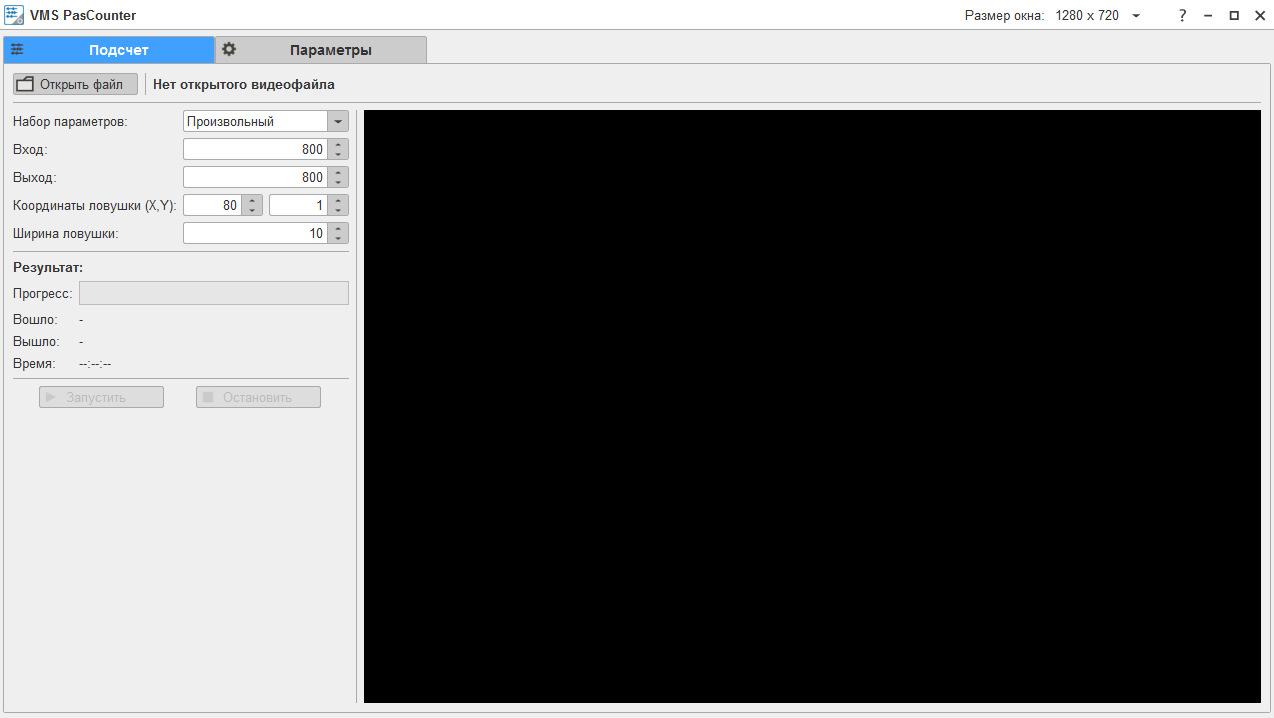 Кнопка  предназначена для открытия видеофайла.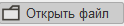 До начала подсчета пассажиропотока необходимо задать набор параметров подсчета в соответствующих полях (рис. 2.2).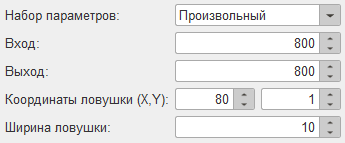 Рис. 2.2 – Набор параметровДля ручного ввода значений в строке «Набор параметров» нужно выбрать пункт «Произвольный». Так же можно выбрать заранее подготовленный набор, заданный во вкладке «Параметры» (см. п. 3). После задания параметров подсчета с помощью кнопки  можно начать подсчет пассажиропотока. Останавливается подсчет с помощью кнопки . Во время подсчета можно увидеть текущий прогресс и время работы (рис. 2.3).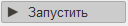 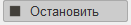 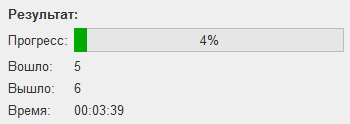 Рис. 2.3 – Текущий прогрессы работы подсчетаПосле окончания подсчета появляется окно с результатами (рис. 2.4).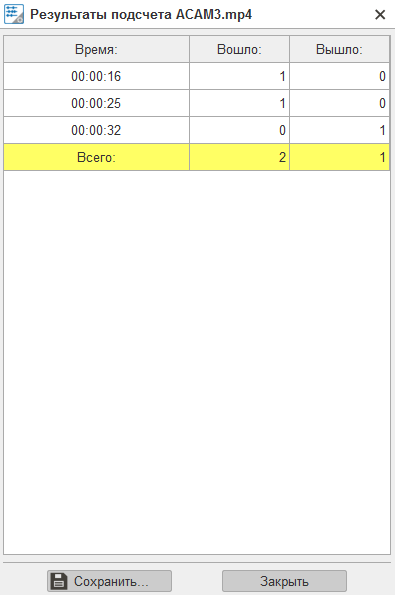 Рис. 2.4 – Результаты подсчетаДля сохранения результаты в файл формата .xlsx нужно нажать кнопку .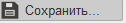 ПараметрыВо вкладке «Параметры» можно создать и сохранить набор параметров. Для создания нового набора необходимо нажать кнопку , после чего откроется окно «Добавление набора» (рис. 3.1).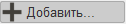 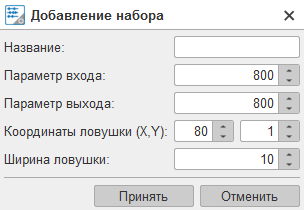 Рис. 3.1 – Окно добавления набора параметров.Для изменения набора необходимо нажать кнопку , предварительно выделив нужный набор в таблице. После нажатия открывается окно «Редактирование набора», аналогичное окну добавления.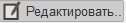 Для удаления наборов необходимо нажать кнопку , предварительно выделив нужные наборы в таблице.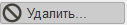 